Toegepaste materialen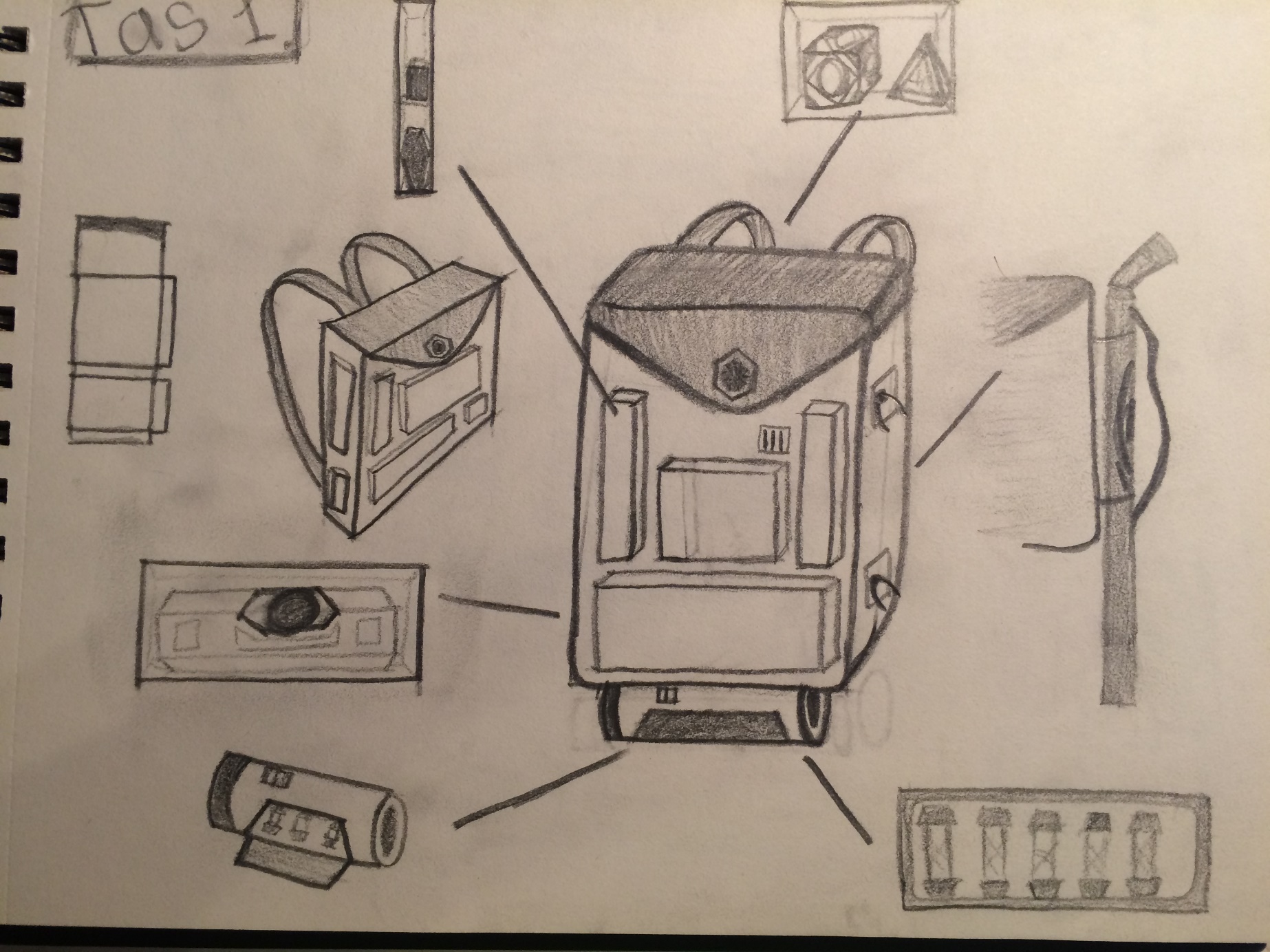 Ik zou voor de tas een plastic kunststof soort gebruiken omdat het dan een mooie harde buitenant heeft en voor de zwarte flap zou ik lak stof gebruiken omdat dat een mooie glanzend oppervlak heeft. Alle losse kleine onderdelen die er los opgeplakt worden zou ik ook van plastic maken en uiteindelijk de hele tas verven en extra details geven. 